Ce document a été produit grâce à la collaboration de :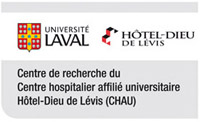 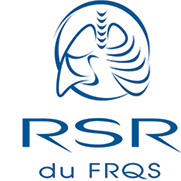 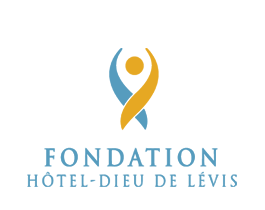 Dernière mise à jour le 13 mars 2016Outil d’aide à la décision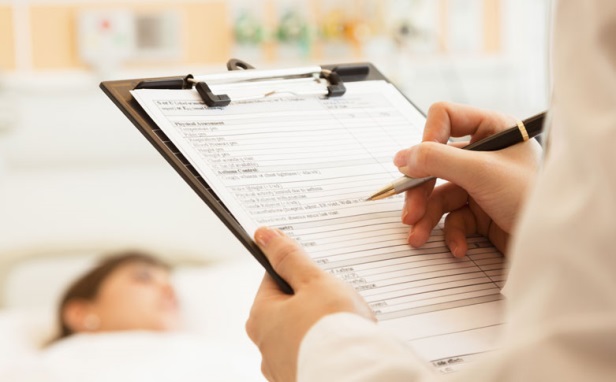 Sur les niveaux de soins  et la réanimation cardiorespiratoireVersion destinée aux patients aptes admis à l’Unité des soins intensifs de l’Hôtel-Dieu de LévisIntroductionLors d’une hospitalisation, il est possible que l’équipe soignante discute avec vous et vos proches de l’objectif de vos soins. Cette démarche vise à améliorer  la concordance entre votre projet de vie et la mise en œuvre de soins qui sont médicalement indiqués par votre état de santé.Ce document a été afin de vous aider à prendre une décision éclairée à ce sujet. Que se passera-t-il après que j’aie décidé de l’objectif de mes soins?Votre objectif de soins sera inscrit à votre dossier. Cela n’affectera pas les autres aspects de vos soins. Si vous changez d’idée, faites-le savoir à un membre de l’équipe. Si vous avez des questions ou des préoccupations à propos de l’information fournie dans cette brochure, sentez-vous à l’aise d’en discuter avec l’équipe soignante.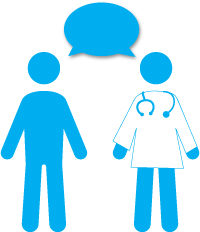 SommaireCe document vous a présenté les quatre objectifs de soins et deux interventions. De plus,  vous avait réfléchi à vos valeurs personnelles et à votre niveau d’autonomie actuel. A présent, quel objectif auriez-vous tendance à choisir:Choses dont vous aimeriez discuter avec l’équipe soignanteLes objectifs de soinsObjectif A : Prolonger la vie par tous les soins nécessaires Toutes interventions  invasives peuvent être envisagées, y compris, la ventilation mécanique et la réanimation cardiorespiratoire. Plus d’information sur ces deux interventions vous seront présentées dans ce document. Objectif B : Prolonger la vie par des soins limités Les soins intègrent des interventions visant la prolongation de la vie qui offrent une possibilité de corriger la détérioration de l’état de santé tout en préservant la qualité de vie. Les objectifs de soinsObjectif C : Assurer le confort prioritairement à prolonger la vie Les soins visent en priorité le confort de l’usager par la gestion des symptômes. Des interventions susceptibles de prolonger la vie sont déployées au besoin pour corriger des problèmes de santé réversibles. Objectif D : Assurer le confort uniquement sans viser à prolonger la vieLes soins visent exclusivement le maintien du confort par la gestion des symptômes (par exemple : douleur, dyspnée, constipation, anxiété, etc.). Les interventions ne visent aucunement à prolonger la vie; la maladie est laissée à son cours naturel. 9.Qu’est-ce qui rendrait le prolongement de votre vie inacceptable? (vous pouvez choisir plusieurs items)Avant la lecture de ce document, aviez-vous déjà réfléchi à la réanimation?           Oui                Non     Avant la lecture de ce document, aviez-vous déjà réfléchi à la ventilation mécanique ?           Oui                Non     Si oui, aviez-vous préparé un mandat en cas d’inaptitude: 				  Oui                Non     Si vous deveniez incapable de communiquer, qui prendrait les décisions à votre place?______________________________________________ Actuellement, faites-vous vos activités de vie quotidienne :Si vous perdez de l’autonomie suite à cette hospitalisation accepteriez-vous de vivre ?Intervention #1 : La RCRLa RCR est le terme utilisé pour décrire les interventions réalisées dans le but de tenter de ressusciter le cœur d’une personne qui a arrêté de battre depuis peu. Si aucune intervention n’est  pratiquée, la personne décède sans douleur. Si la RCR est pratiquée, la personne a entre 0 et 30% de chance de survivre selon sa condition médicale. Votre médecin pourra vous expliquer  vos chances de survie et votre niveau d’autonomie anticipéIntervention #2 : La ventilation mécaniqueLa ventilation mécanique permet de garder le patient en vie pendant que des traitements sont administrés pour traiter le problème de santé principal. La ventilation mécanique en elle-même ne guérit pas le problème de santé principal. Puisqu’un tube respiratoire est inséré dans sa bouche et que des médicaments sont administrés pour réduire l’inconfort, le patient ne peut pas parler ou manger normalement. Vos valeurs et niveau actuel d’autonomie Voici quelques questions qui aideront l’équipe soignante à vous connaître. Si vous le voulez, vous pouvez y répondre par écrit ou y réfléchir avec vos proches ou seul (e). Quelles sont vos expériences personnelles en lien avec la RCR et la ventilation mécanique? Quelles sont vos croyances personnelles en lien avec la RCR et la ventilation mécanique?Quelles sont vos croyances spirituelles ou religieuses?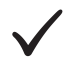 Être dans le coma avec peu de chances de me réveillerNe plus être capable de communiquer avec les autresNe plus avoir le contrôle de mes soins personnelsÊtre alité, mais capable de communiquer Cochez la ou les réponses qui s’appliquentSans aide?Avec des aides techniques (ex: canne, marchette)?Avec des aménagements (ex: rampe d’accès)Avec de l’aide humaine (ex: proche aidant, CLSC)Notes : Cochez la ou les options que vous jugez acceptablesÀ la maison avec de l’aide d’un proche ou du CLSC?Dans une résidence pour personnes semi-autonomes?Dans une résidence pour personnes non-autonomes ?Notes :BÉNÉFICESRISQUES-Peut prévenir une mort immédiate-Chances de retrouver ses fonctions antérieures-Chances de quitter l’hôpital pour la maison-Dommages au cerveau-Fracture de côtes -Perforation des poumons-Nécessiter des soins importants de la part de vos proches pour pouvoir retourner à la maisonBÉNÉFICESRISQUES-Peut prévenir une mort immédiate-Chances de retrouver ses fonctions antérieures-Chances de quitter l’hôpital pour la maison-Complications (ex : pneumonie)-Réduction de la force musculaire pouvant engendrer une perte d’autonomie-Souffrances morales et physiques